项目公示信息项目名称：复杂轴类多特征跨尺度自动化检测系统完成单位：西安交通大学完成人：李兵，魏翔，陈磊，赵卓，史宇鹏，李磊，孙子杰，侯颖，孙彬，辛美婷，兰梦辉 项目简介：当今制造业中，回转轴类工件在军事国防、汽车制造、航空航天、以及高端装备等领域都扮演着至关重要的角色。该类工件具有结构复杂、细节繁多、精度要求高等特点。以空军某型号航发轴为例，在1m长的工件范围内，能够汇集轴向尺寸、径向尺寸、轴肩、圆度、圆柱度、粗糙度、跳动、螺纹等十余类，数百项特征。该十余类特征横跨亚微米至米级七个数量级，并且在使用中，任何微小误差都可能会降低产品质量、寿命，甚至产生机毁人亡的严重后果。因此，对于轴类零件，在使用中必须对各个设计特征进行100%的全检。虽然现在市面上轴类测量产品众多，但其往往存在测量范围较小和测量能力不足等问题。经项目组实地调研发现，在轴类零件生产商现场，上述设备通常只能用于轴向尺寸、径向尺寸等简单特征的通用测量，而对于其他复杂特征，则依旧需要在工厂中通过人工手持工具的方式，采用流水线式进行检测。甚至对于粗糙度、螺纹中径、中径跳动等特征，在现场由于测量较为困难，只能采用目测或选择性忽略。这不仅效率低，难以满足产量需求；精度差，易引入人为误差；更重要的是，随着轴类工件尺寸的不断提升，该方法还容易在搬运中造成人力物力磕碰，带来不可挽回的损失。项目组针对这一问题，于2014年起，基于“高档数控机床和基础制造装备科技重大专项”，“国家重点研发计划项目”，国家“强基工程”等国家重大项目，与国家机床行业龙头企业——秦川机床工具集团股份公司，针对现有通用检测设备在测量工业机器人RV减速器中的偏心轴，行星架，摆线轮等核心零部件时，存在的精度低、效率低、通用性差、尺寸覆盖范围小、系统稳定性差等问题，开展了相关研究。并先后推出了“偏心轴双光幕轴径测量仪”，“偏心轴接触式尺寸测量仪”，“行星架/摆线轮多特征检测设备”等系列RV减速器核心零部件高端检测设备总计十余台。其中“偏心轴双光幕轴径测量仪”为本项目的一代产品，该设备基于错位式双光幕的测量装置以及组合式边缘扫描测量方法，无需进行机械结构调整,即可在一个测量装置上实现多规格偏心轴多截面轴径的快速（＜20s）、高精度（精度1μm，重复精度0.5μm，经第三方检测，该系列产品精度已处于世界领先水平）、高可靠性的全自动在线测量。该设备已在秦川机床的RV减速器数字化车间生产线投入使用，且“现场无故障平稳运行超3000小时”，并满足了年产9万套的精度和节拍要求。目前，秦川机床基于该生产线开发了BX-E/C/F等3大系列共19种型号85种规格的产品，年产值可达18750万元，在减速器国产配套市场占比为20%。尤其是165公斤以上的重型机器人，更是实现了100%的市场占比。后续，项目组经研究的不断深入，并通过近10年的技术迭代，于2022承接了来自国内头部航发轴类零件生产企业——中航发南方工业公司的LJ专项子课题。在该项目中，针对航空涡轮发动机的复杂传统轴，研发完成了本项目的二代产品——复杂轴类多特征跨尺度自动化测试系统。其中，项目组通过全自主研发技术，基于机器视觉原理，采用深度学习理论辅以图像识别算法，实现了回转轴工件中十余类，数百项特征的一键式自动化测量。该系统可以测量径向尺寸、轴向尺寸、粗糙度、跳动、倒角/圆弧倒角、圆柱度等并输出检测报告，径向测量范围1~120mm，重复性 0.5um; 轴向测量范围 100~1300mm，重复性5μm。对于测量过程，采用一键自动化测量，过程无需人工干预，对于长轴类零件，将原有单轴测量时间从8小时缩短到了15分钟。目前项目已成功交付，现场人员表示了一致好评,并经过对比使用后表明，本产品在“功能，精度及自动化程度方面已处于世界领先地位”。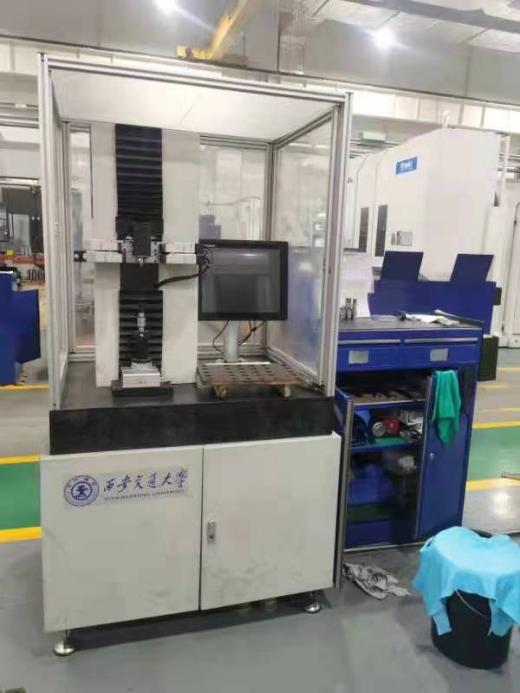 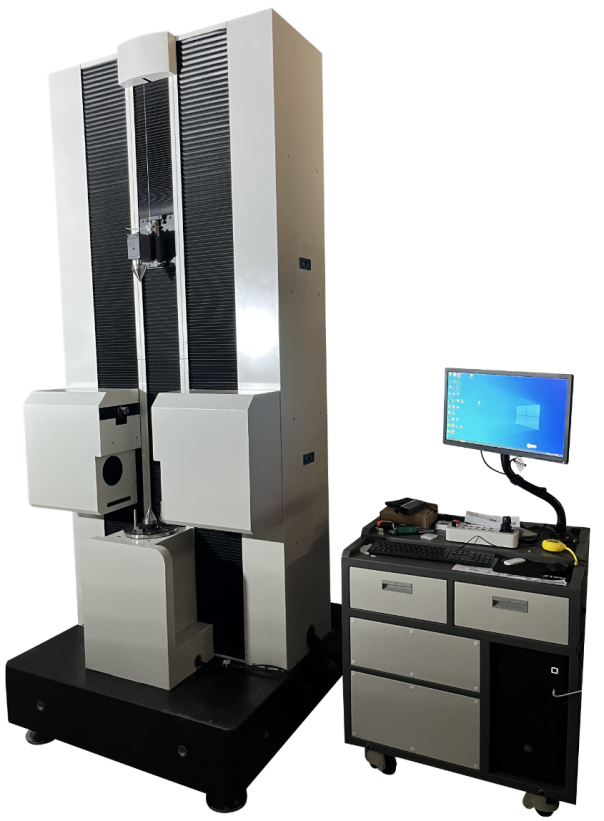 a. 偏心轴双光幕轴径测量仪    b. 复杂轴类多特征跨尺度自动化测试系统图 第一、二代轴类工件测试设备主要论文专著目录主要知识产权证明目录注意：主要论文专著+主要知识产权的条目数不得超过10项！完成人合作关系情况汇总表序号论文专著名称刊名作者发表时间通讯作者第一作者1Automatic non-contact grinding surface roughness measurement based on multi-focused sequence images and CNNMeasurement Science and Technology史宇鹏，李兵，李磊，刘桐坤，杜肖，魏翔2023年12月魏翔史宇鹏2Geometric parameters measurement for the cooling holes of turbine blade based on microscopic image sequence topographical reconstructionMeasurement李磊，李兵，张儒亭，薛张峰，魏翔，陈磊2023年2月魏翔李磊3Measurement techniques for complex surface based on a non‑contact
measuring machineThe International Journal of Advanced Manufacturing Technology辛美婷，李兵，李磊，兰梦辉，魏翔2022年7月魏翔辛美婷4基于光幕的偏心轴轴径自动测量装置及测量方法仪器仪表学报李兵，程凯，孙彬，刘垚鑫，陈磊2018年6月李兵陈磊序号知识产权类别知识产权名称国家（地区）授权号授权日期证书编号权利人发明人1发明专利一种工业机器人关节减速器偏心轴轴径测量装置及方法中国CN107255453B2019年11月18日CN201710326496.5西安交通大学李兵，程凯，孙彬，侯颖，李应飞，陈磊，魏翔2发明专利基于变焦显微技术的航空发动机叶片气膜孔几何参数三维检测系统及方法中国CN113670205B2022年6月21日CN202111025062.4西安交通大学李兵，李磊，魏翔，辛美婷，赵卓3发明专利基于圆柱角尺的激光传感器倾角误差测量补偿方法及系统中国CN113465513B2022年4月22日CN202110722795.7西安交通大学李兵，辛美婷，魏翔，李磊4发明专利一种RV减速器行星架卡圈槽加工精度测量系统及方法中国CN111912371B2021年7月17日CN202010543446.4西安交通大学李兵，张胜伟，侯颖，樊寅斌，孙彬，陈磊，魏翔5发明专利基于卷积神经网络的相位信息提取方法、存储介娑膀额抱拜仓及设备中国CN112116616B2022年6月7日CN202010778712.1西安交通大学李兵，赵卓，路嘉屁，康晓清，刘桐坤6软著偏心轴测量仪检测系统软件V1.0中国2019SR03610212019年4月20日2019SR0361021西安交通大学78序号合作方式合作关系人及排名合作时间合作成果1共同获奖李兵1，孙彬3，侯颖4陈磊6，魏翔72006年9月至2023年12月2021年陕西省专利一等奖2共同知识产权李兵1，孙彬3，侯颖4陈磊6，魏翔72006年9月至2023年12月一种工业机器人关节减速器偏心轴轴径测量装置及方法3共同知识产权李兵1，李磊2，魏翔3辛美婷4，赵卓52010年9月至2023年12月基于变焦显微技术的航空发动机叶片气膜孔几何参数三维检测系统及方法4共同知识产权李兵1，辛美婷2，魏翔3，李磊42010年9月至2023年12月基于圆柱角尺的激光传感器倾角误差测量补偿方法及系统5共同知识产权李兵1，侯颖3，孙彬5.陈磊6，魏翔72006年9月至2023年12月一种RV减速器行星架卡圈槽加工精度测量系2006年9月至2023年12月统及方法6共同知识产权李兵1，赵卓22014年9月至2023年12月基于卷积神经网络的相位信息提取方法、存储个质及设备7论文合著史宇鹏1，李兵2，李磊3，魏翔62010年9月至2023年12月Automatic non-contact grinding surface roughness measurement based on multi-focused sequence images and CNN8论文合著李磊1，李兵2，魏翔5，陈磊62006年9月至2023年12月Geometric parameters measurement for the cooling holes of turbine blade based on microscopic image sequence topographical reconstruction9论文合著辛美婷1， 李兵2，李磊3，兰梦辉4，魏翔52010年9月至2023年12月Measurement techniques for complex surface based on a non-contact measuring machine10论文合著李兵1，孙彬3，陈磊52006年9月至2023年12月基于光幕的偏心轴轴径自动测量装置及测量方法